M-2018-2640802 (Water)M-2018-2640803 (Wastewater)February 22, 2022ASSIGNMENT OF THE PITTSBURGH WATER AND SEWER AUTHORITY STAGE 2 COMPLIANCE PLAN – STORMWATER TO THE OFFICE OF ADMINISTRATIVE LAW JUDGEBy Order entered May 20, 2021 (May 2021 Order), the Commission directed the Pittsburgh Water and Sewer Authority (PWSA) to file a revised stormwater compliance plan within 30 days of the entry of a final order in the combined base rate case at Docket Nos. R-2021-3024773, R 2021-3024774, and R-2021-3024779, but no later than January 31, 2022.  The Commission also directed the Bureau of Technical Utility Services (TUS) to draft a second report and directed questions identifying any Stage 2 Compliance Plan issues pertaining to stormwater compliance to be referred and assigned to the Office of Administrative Law Judge (OALJ) within 30 days of the filing of PSWA’s revised stormwater compliance plan.  PWSA filed its revised Stormwater Stage 2 Compliance Plan (Revised Stormwater CP) on January 20, 2022.This Secretarial Letter assigns the review of PWSA’s Revised Stormwater CP at the above-referenced dockets from TUS to the OALJ.  This assignment moves the consideration of PWSA’s Revised Stormwater CP, and the issues pertaining to stormwater compliance identified by TUS in the attached Technical Staff Report and Directed Questions - Stage 2, Set 2 (Stage 2, Set 2 Report) from initial staff review to the OALJ, pursuant to the Commission’s May 2021 Order.	Consistent with this Secretarial Letter and the May 2021 Order, the OALJ is hereby directed to incorporate the Stage 2, Set 2 Report into its Prehearing Order and to conduct evidentiary hearings to address matters raised therein.  Further, as directed in the May 2021 Order, the OALJ shall issue a Recommended Decision on the PWSA Stage 2 Compliance Plan issues pertaining to stormwater compliance by May 25, 2022.  Parties may submit exceptions within twenty (20) days of the recommended decision and reply exceptions no later than fifteen (15) days thereafter, or as otherwise directed by the Commission.		Sincerely,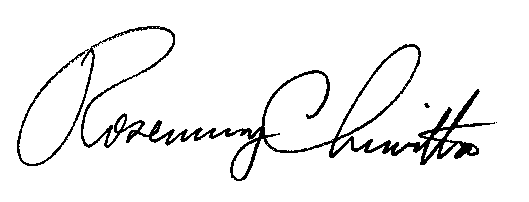 							Rosemary Chiavetta		SecretaryEnclosure:  Technical Staff Report and Directed Questions - Stage 2, Set 2cc:	Eranda Vero, OALJ (w/enclosure)	Gail M. Chiodo, OALJ (w/enclosure)	Parties of Record at Docket Nos. M-2018-2640802 and M-2018-2640803 (w/enclosure)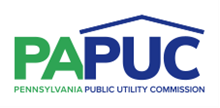 COMMONWEALTH OF PENNSYLVANIAPENNSYLVANIA PUBLIC UTILITY COMMISSION400 NORTH STREET, HARRISBURG, PA 17120IN REPLY PLEASE REFER TO OUR FILE